Урок контроля по теме “Перпендикулярность прямых и плоскостей”Устный опрос по теме “Перпендикулярность прямых и плоскостей”Две прямые называются перпендикулярными, если...Прямая называется перпендикулярной к плоскости, если...Если одна из двух параллельных прямых перпендикулярна плоскости, то и другая прямая...Верно ли утверждение: если две прямые в пространстве перпендикулярны к третьей прямой, то эти прямые параллельны?Прямая а перпендикулярна к плоскости , а прямая в не перпендикулярна к этой плоскости. Могут ли прямые а и в быть параллельными?Параллельные прямые в и с лежат в плоскости , а прямая а перпендикулярна к прямой в. Верно ли утверждение: а) а перпендикулярна к с; б) а пересекает ?Прямая а параллельна плоскости , а прямая в перпендикулярна к этой плоскости. Верно ли утверждение, что а и в взаимно перпендикулярны?Верно ли утверждение, что все прямые, перпендикулярные к данной плоскости и пересекающие данную прямую, лежат в одной плоскости? Прямая а параллельна плоскости , а прямая в перпендикулярна к этой плоскости. Существует ли прямая, перпендикулярная к а и в?Сколько перпендикуляров можно провести через данную точку к данной прямой на плоскости?Тест по теме “Перпендикулярность прямых и плоскостей”Выберите букву, соответствующую варианту правильного ответа.Угол между двумя прямыми равен 90?. Как называются эти прямые?А) параллельные; Б) скрещивающиеся; В) перпендикулярные.Вам необходимо выбрать один вариант ответа, который Вы считаете правильным.Одна из скрещивающихся прямых перпендикулярна плоскости, а вторая не пересекает эту плоскость. Могут ли быть параллельны эти прямые? А) да;          Б) нет.Расположите в правильной последовательности.А) перпендикулярной к плоскости если;Б) лежащей в плоскости;В) прямая называется;Г) она перпендикулярна к любой прямой.Ответ: 1)__; 2) __; 3)__; 4)__.Соотнесите написанное в столбцах 1 и 2.Выберите правильный ответ.Сколько перпендикуляров можно провести через данную точку к данной прямой на плоскости? А)1;     Б)2; В)5;   Г) бесконечное множество.Используя символы || и ⊥ запишите, как расположены прямая и плоскость.               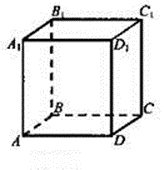 СС1 и DCBD1C1 и DCBАА1 и DCBВ1С1 и DCBОтвет: 1) СС1 __ DCB; 2) D1C1__ DCB; 3) АА1__ DCB; 4) В1С1 __ DCB.Сформулируйте признак перпендикулярности прямой и плоскости.________________________________________________________________________________________________________________________________________________________________________________________________________________________________________________________АВ ⊥ α, CD ⊥ α, B ∈ α, D ∈ α, АВ = CD. Каково взаимное положение прямой АС и плоскости α?Ответ: AC__ α.ABCD - квадрат. АЕ - перпендикулярно плоскости квадрата, К ∈ BE. Чему равен угол между ВС и АК? Найти: ∠ (ВС; АК).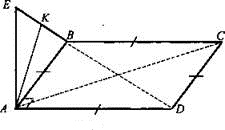 Ответ: _____. Диагональ BD параллелограмма ABCD перпендикулярна плоскости α. Найдите периметр параллелограмма, если АВ = 7 см, точки А и С лежат в плоскости α.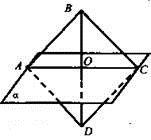 Ответ: _____.Контрольная работа по теме “Перпендикулярность прямых и плоскостей”Длина стороны ромба ABCD равна 5 см, длина диагонали BD равна 6 см. Через точку О пересечения диагоналей ромба проведена прямая ОК, перпендикулярная его плоскости. Найдите расстояние от точки К до вершин ромба, если ОК = 8 см.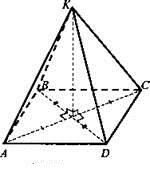 Основанием прямоугольного параллелепипеда служит квадрат, диагональ параллелепипеда равна 2√6 см, а его измерения относятся как 1:1:2. Найдите: а) измерения параллелепипеда; б) синус угла между диагональю параллелепипеда и плоскостью его основания.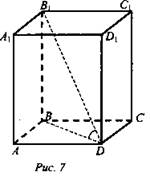 А) Если одна из двух параллельных прямых перпендикулярна к третьей прямой, то…1) и другая прямая перпендикулярна к этой плоскостиБ) Если одна из двух параллельных прямых перпендикулярна к плоскости, то…2) и другая прямая перпендикулярна к этой прямой.В) Если две прямые перпендикулярны к плоскости, то…3) они параллельны.